ENFEKSİYON KONTROL KOMİTESİ GÖREV TANIMIBilimsel esaslara dayalı enfeksiyon kontrol programı oluşturmakPersonele devamlı hizmet içi eğitim vermek ,güncel bilgileri takip etmek Enfeksiyon riski açısından öncelik taşıyan bölümleri tesbit etmek,Antibiyotik,dezenfeksiyon,antisepsi,sterilizasyon araç ve gereçleri ,enfeksiyon kontrolü ile ilgili demirbaşları kayıt altına almakHastalar veya personel ile ilgili tehdit olan enfeksiyon belirlenmesi halinde gerekli önlemleri almakSürveyans verileri ve eczaneden alınan antibiyotik tüketimi ile ilgili verileri dikkate alarak,antibiyotik kullanım politikası oluşturmak.Dezenfeksiyon,antisepsi,sterilizasyon işlem ilkelerini belirlemek bunlarla ilgili standartları oluşturmakÜç ayda bir hastane enfeksiyon hızları,etkenleri,direnç örnekleri içeren sürveyans raporu hazırlamakEnfeksiyon ile ilgili sorunlar ve çözümler konusunda karar almak ve yapılacak işlemlerle ilgili yönetime rapor sunmaktır.Görev alanı ile ilgili olarak gerek gördüğünde çalışma alt grupları oluşturmak. Tıbbi Atıklarla ilgili Prosedür oluşturmak.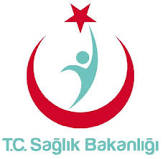            ENFEKSİYON KONTROL  KOMİTESİ  GÖREV TANIMI           ENFEKSİYON KONTROL  KOMİTESİ  GÖREV TANIMI           ENFEKSİYON KONTROL  KOMİTESİ  GÖREV TANIMI           ENFEKSİYON KONTROL  KOMİTESİ  GÖREV TANIMI           ENFEKSİYON KONTROL  KOMİTESİ  GÖREV TANIMI           ENFEKSİYON KONTROL  KOMİTESİ  GÖREV TANIMI           ENFEKSİYON KONTROL  KOMİTESİ  GÖREV TANIMI           ENFEKSİYON KONTROL  KOMİTESİ  GÖREV TANIMI KODUK.KU.YD.22YAYIN TARİHİ07.01.2018REVİZYON TARİHİ 31.10.2018REVİZYON NO01SAYFA SAYISI 01